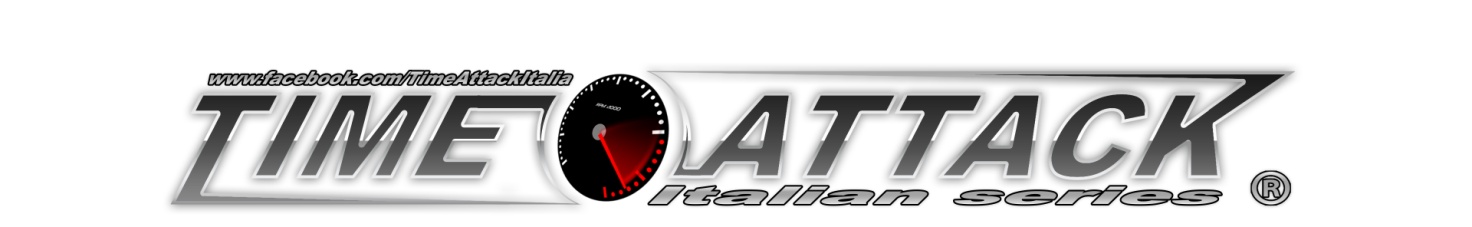 ROUND 3 VALLELUNGA 7 LUGLIO 2019. TUTTI I TEMPI DEI TURNI SONO LORDI. VERRA’ DATA BANDIERA SCACCHI PRIMA PER CONSENTIRE USCITA PISTA NEGLI ORARI INDICATIBRIEFING OBBLIGATORIO ORE 8.15-------------------------------------------------------------------------------------------------------------------------------------------------------------TIME ATTACK TURNO 1 PROVE LIBERE:09.00-09.25: GR 1: STREET LIMITED, STREET FWD, STREET RWD, STREET 4WD, POCKET ROCKET NA, SUPER 200009.25-09.50: GR 2: SUPERCAR, SUPERSTREET + 3809.50-10.15: GR 3: PROTO, PRO, POCKET ROCKET TURBO, EXTREME NA, EXTREME 2WD, EXTREME 4WD-------------------------------------------------------------------------------------------------------------------------------------------------------------10.15-11.15: Track day acquistabile autodromo-------------------------------------------------------------------------------------------------------------------------------------------------------------TIME ATTACK TURNO 2 QUALIFICA:11.15-11.40: GR 1: PROTO, STREET LIMITED, STREET FWD, SUPER2000, POCKET ROCKET NA11.40-12.05: GR 2: STREET RWD, SUPERSTREET, STREET 4WD, POCKET ROCKET TURBO + 30812.05-12.30: GR 3: SUPERCAR12.30-12.55: GR 4: PRO, EXTREMA NA, EXTREME 2WD, EXTREME 4WD-------------------------------------------------------------------------------------------------------------------------------------------------------------13.00-14.00:PAUSA-------------------------------------------------------------------------------------------------------------------------------------------------------------14.00-15.00: Track day autodromo-------------------------------------------------------------------------------------------------------------------------------------------------------------TIME ATTACK TURNO 3 PROVE LIBERE:15.00-15.25: GR 1: STREET LIMITED, STREET FWD, STREET RWD, STREET 4WD, POCKET ROCKET NA, SUPER 200015.25-15.50: GR 2: SUPERCAR, SUPERSTREET +3815.50-16.15: GR 3: PROTO, PRO, POCKET ROCKET TURBO, EXTREME NA, EXTREME 2WD, EXTREME 4WD-------------------------------------------------------------------------------------------------------------------------------------------------------------16.15-17.15: Track day autodromo-------------------------------------------------------------------------------------------------------------------------------------------------------------TIME ATTACK SUPERLAP GARA: 17.15-19.00 : secondo assoulta 2° turno in 6 gruppi da 15  circa posizionati dal più veloce al più lento17.15: gruppo 117.30: gruppo 217.45: gruppo 318.00: gruppo 418.15: gruppo 518.30: gruppo 619.15 circa premiazioniRICORDARSI DI RENDERE CHIAVI BOX E TRANSPONDER!